Publicado en Miami, EEUU el 15/09/2020 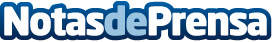 AuraPortal se renombra como AuraQuantic para abordar la nueva era de la automatización empresarialAuraQuantic, anteriormente conocido como AuraPortal, facilita la entrega de valor a corto plazo, pero también proporciona una base sostenible para la optimización continua y la transformación de las operaciones comercialesDatos de contacto:AuraQuanticinfo@auraquantic.com+18572390070Nota de prensa publicada en: https://www.notasdeprensa.es/auraportal-se-renombra-como-auraquantic-para Categorias: Internacional E-Commerce Software http://www.notasdeprensa.es